  	У неділю, 14.12.14, в Дніпропетровському гуманітарному університеті відбувся  Брейн-ринг «УКРАЇНА-СЕРЦЕ ЄВРОПИ».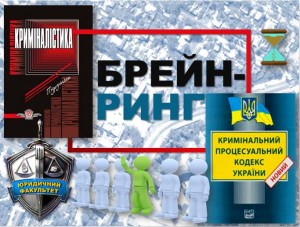 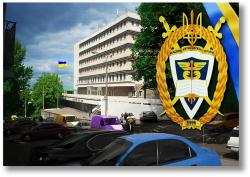  	У Брейн-рингу брали участь школи всіх районів міста, які добре знають основи права та поглиблено вивчають історію України.    	Вже не вперше мені доводиться брати участь у таких змаганнях. Це були і  «Пентагон» і «Своя гра», а також «Ерудит». Такі змагання є однією з нових нетрадиційних форм проведення позакласних заходів у середньому навчальному закладі. Специфіка цих видів виховної діяльності полягає у реалізації пізнавальної активності учнів, оскільки цікаві завдання на ерудицію розширюють коло інтелектуальних знань дітей, а підібрана за певною темою система запитань сприяє самореалізації старшокласників. Ось, наприклад, «Ерудит» тематично був пов'язаний з навчальним предметом, який забезпечував поглиблення та узагальнення знань учнів із відповідної навчальної дисципліни, а саме правознавства. Мета цих конкурсів одна - формувати усвідомлення власної ролі й значення у житті держави, причетність до європейського співтовариства.Але, на жаль, в цьому році конкурс «Ерудит» скасували. І все-таки я дізнався, що замість «Ерудита» буде Брейн–ринг «УКРАЇНА – СЕРЦЕ ЄВРОПИ». 	На турнірі звучали питання з історії України та правознавства для учнів 10-11 класів. Турнір дав змогу виявити свою інтелектуальну активність, бажання або прагнення бути першим, а також відповідальність за долю колективу. Крім цього,  він дав можливість розвивати вміння швидко переключати увагу та інші процеси мислення. 	Правила проведення: конкурс складався з трьох турів, у кожному  визначилися чотири тематичні групи, що містять п'ять запитань, за ступенем складності.	Правила гри: У конкурсі беруть участь кілька команд 10-11 класів з 4-х учасників. Для відповідей на окрему групу запитань у кожному турі запрошується один учасник команди.	 Тематичні групи завдань І туру повідомляються безпосередньо перед початком гри (записуються на дошці, вивішуються на плакаті тощо). Таким чином, учасники команд заздалегідь визначаються між собою, у якій тематичній групі І туру вони братимуть участь.	У II турі  питання індивідуального характеру кожному учаснику. 	У III турі підвищується складність: гравці виходять відповідати на запитання, не знаючи тематичних груп. Безпосередньо перед запитанням ведучий називає тематичну групу завдань. У кожній тематичній групі визначено 5 запитань - від найпростішого до найскладнішого. За правильну відповідь на перше запитання учасник приносить команді 10 балів, за друге - 20, третє - 30, четверте - 40 і п'яте -50. За неправильну відповідь на поставлене запитання знімається відповідна кількість балів. Під час гри ведучий зачитує запитання, а той представник кожної з команд, який має правильну відповідь, плескає в долоні чи піднімає прапорець.Журі, до складу якого входили доценти кафедри права, допомагають ведучому при визначенні правильності або неправильності відповідей на можливі проблематичні запитання.Секунданти-помічники ведучого, фіксують кількість отриманих командою балів (записами на дошці, підняттям табличок із відповідними цифрами у вигляді табло тощо).Для уникнення можливих підказок із залу вболівальниками визначили експертну комісію, сформовану з тренерів, кураторів, вихователів.	Перед початком турніру ведучий Брейн-рингу, професор кафедри кримінально-правових дисциплін ДГУ, професор Євген Іванович Макаренко представив усім учасникам і вболівальникам шановне «Апеляційне журі», до складу якого ввійшли: декан юридичного факультету Дніпропетровського гуманітарного університету, доцент Петро Васильович Макушев (голова журі); професор кафедри кримінально-правових дисциплін Академії митної служби України, а за сумісництвом, завідуючий кафедрою кримінально-правових дисциплін ДГУ, професор Володимир Митрофанович Тертишник; доцент кафедри кримінально-правових дисциплін юридичного факультету Дніпропетровського державного університету внутрішніх справ, доцент Олександр Віталійович Лоскутов, доцент кафедри права Дніпропетровського університету ім. Альфреда Нобеля Анатолій Павлович Черненко, доцент кафедри кримінального та адміністративного права Дніпропетровського національного університету ім.Олеся Гончара Олександр Васильович Сачко.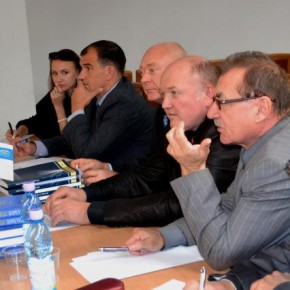 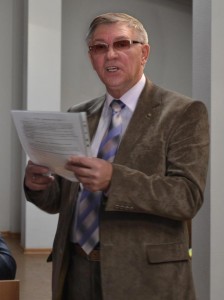 Бій за титул найрозумніших проходив у три етапи: перші 15 запитань були присвячені «Древнім народам та київським князям», другі 15 запитань – кримінальному та адміністративному праву. Всі запитання та правильні відповіді не лише голосно озвучувалися ведучим, а й демонструвалися на великий екран, що виключало будь-яку можливість невірно дати відповідь ведучому тієї чи іншої команди. Такий формат дав можливість кожній команді-учасниці проявити не тільки свої знання, але й швидкість свого мислення, а також  вміння випередити команду-суперника у подані знаку, що надає повноцінне право першою відповідати на поставлене запитання. Варто зазначити, не дивлячись на те, що на окремі запитання не знайшли відповіді жодні з команд-учасниць, загальний рівень підготовки учасників приємно здивував ведучого та апеляційне журі Брейн-рингу. Часто через абсолютну рівність команд доводилося ставити додаткові запитання, що тільки підвищувало загострення конкуренції. На жаль, цього року моя команда не змогла вийти в другий тур, після чого нам довелося залишити турнір.Якщо чесно, я не розгубився і не був засмучений, оскільки головне не перемога, головне це участь, і я своїм результатом задоволений!Виконав учень групи 11-1 Казакевич Андрій